Številka: 354-185/2018Datum: 16. 10. 2020ČLANOM OBČINSKEGA SVETAOBČINE IZOLAPriloge:obrazložitev (priloga I),predlog sklepa (priloga II).Priloga IObrazložitevOdlok o pokopališki in pogrebni dejavnosti v občini Izola (v nadaljevanju: odlok) je občinski svet sprejel dne 26. 10. 2017. V 47. členu je določeno, da za storitve pogrebne in pokopališke dejavnosti plačajo uporabniki storitev oziroma najemniki in izvajalci drugih storitev cene v skladu s cenikom izvajalca. Občinski svet Občine Izola sprejme sklep o višini cen storitev gospodarske javne službe in pristojbin na predlog izvajalca. Ta sklep se objavi v Uradnih objavah Občine Izola.Sedaj veljavni cenik je bil potrjen na občinskem svetu v letu 2016, zaradi sprememb zakonodaje pa v letu 2018 še cenik 24 urne dežurne službe, ki je bila takrat določena kot obvezna občinska gospodarska javna služba.V cenik ni vključena tržna dejavnost izvajalca, saj jo ta oblikuje samostojno.ZaključekNa osnovi podane obrazložitve in izdelanega Elaborata o cenah storitev obvezne občinske gospodarske javne službe pokopališke dejavnosti iz septembra 2020, ki ga je izdelala Komunala Izola d. o. o.- Azienda pubblica Komunala Isola, S. r. l. in sklepa Nadzornega sveta javnega podjetja Komunala Izola d. o. o. – Azienda pubblica Komunala Isola, S. r. l. z dne 8. 10. 2020 o potrditvi cene storite obvezne občinske gospodarske javne službe za pokopališke dejavnosti, ki je oblikovana v Elaboratu, Občinskemu svetu predlagamo, da sprejme predlog sklepa v predloženi vsebini. Obrazložitev pripravila: Višja svetovalkamag. Irena ProdanVodja UGDIKR                                                                                                         Županmag. Tomaž Umek                                                                                                              Danilo Markočič Priloge:predlog sklepa,Elaborat cen storitev obvezne občinske gospodarske javne službe pokopališke dejavnosti iz septembra 2020,sklep Nadzornega sveta z dne 8. 10. 2020.Obrazložitev prejmejo:člani OS,Urad za gospodarske dejavnosti, investicije in komunalni razvoj, tu,zbirka dokumentarnega gradiva.     Priloga IIŠtevilka: 	354-185/2018Datum: 	………….Na podlagi 29. člena Zakona o lokalni samoupravi (Uradni list RS, št. 94/07 – uradno prečiščeno besedilo, 76/08, 79/09, 51/10, 40/12 – ZUJF, 14/15 – ZUUJFO, 11/18 – ZSPDSLS-1, 30/18, 61/20 – ZIUZEOP-A in 80/20 – ZIUOOPE), 30. in 101. člena Statuta Občine Izola (Uradne objave Občine Izola, št. 5/18– uradno prečiščeno besedilo), 13. člena Odloka o ureditvi statusa Javnega podjetja Komunala Izola, d. o. o., Azienda pubblica Komunala Izola, S. r. l. (Uradne objave Občine Izola, št. 5/18– uradno prečiščeno besedilo) ter 47.člena Odloka o pogrebni in pokopališki dejavnosti na območju Občine Izola (Uradne objave Občine Izola, št. 18/17) je Občinski svet Občine Izola na svoji …. redni seji dne …………. na predlog izvajalca gospodarske javne službe JP Komunala Izola d. o. o. in potrditvi cenika Nadzornega sveta JP Komunala Izola d. o. o. z dne 08. 10. 2020 sprejel naslednji S  K  L  E  P1.Potrdi se Elaborat cen storitev obvezne občinske gospodarske javne službe pokopališke dejavnosti iz septembra 2020 s predlaganim cenikom za pokopališke storitve. 2.Cenik za pokopališke storitve:*Najemnina prostora za napisno ploščico se plača za neprekinjeno obdobje 10 let. Najemnik plača tudi napisno ploščico, njeno izdelavo in postavitev v višini nastalih stroškov.Cene so v EUR brez DDV.Cene veljajo od 1. 12. 2020.Sklep začne veljati naslednji dan po objavi v Uradnih objavah Občine Izola.                                                                                                                                Župan                                                                                                                      Danilo MarkočičSklep prejmejo:JP Komunala Izola, d. o. o. – Azienda pubblica Komunala Isola, S. r. l.,zbirka dokumentarnega gradiva.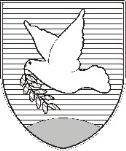 OBČINA IZOLA – COMUNE DI ISOLAžupan – IL SINDACO Sončno nabrežje 8 – Riva del Sole 86310 Izola – IsolaTel: 05 66 00 100, Fax: 05 66 00 110E-mail: posta.oizola@izola.siWeb: http://www.izola.si/ZADEVA:Elaborat cen storitev obvezne občinske gospodarske javne službe pokopališke dejavnosti s predlaganim cenikom za pokopališke storitvePRAVNA PODLAGA:Zakon o pogrebni in pokopališki dejavnosti, Odlok o pogrebni in pokopališki dejavnosti na območju Občine IzolaPRIPRAVLJALEC GRADIVA:JP Komunala Izola d.o.o.POROČEVALEC:Denis Bele, direktor JP Komunala Izola d. o. o.OBČINA IZOLA – COMUNE DI ISOLA                                                      župan – IL SINDACO Sončno nabrežje 8 – Riva del Sole 86310 Izola – IsolaTel: 05 66 00 100, Fax: 05 66 00 110E-mail: posta.oizola@izola.siWeb: http://www.izola.si/POKOPALIŠKE STORITVECena v EUR 1.Izkop in zasutje grobne jame199,612.Izkop in zasutje grobne jame za otroke in za žarne grobove80,443.Enkratna poglobitev groba46,644.Prekop posmrtnih ostankov331,605.Priprava opreme, čiščenje in pospravilo25,816.Najem mrliške veže - mala vežica59,547.Najem mrliške veže - velika vežica66,948.Grobar16,5710. Raztros pepela - na pokopališču26,82GROBNINE - letno11.Enojni grob26,8212.Dvojni grob53,6413.Otroški grob 16,0914.Grobnica (do 4 pokojniki)107,2915.Grobnica (nad 4 pokojniki)160,9316.Talni žarni grob16,0917.Stenski žarni grob10,7318.  Obeležja – raztrosi*13,41